Easter Holiday Club A great opportunity for your child to interact with other children aged 3-11. Engage in social interactions they may have been missing out on! All while participating in fun filled activities, in a safe environment, with friendly and energetic staff.WEEK 1Monday 5th AprilBANK HOLIDAY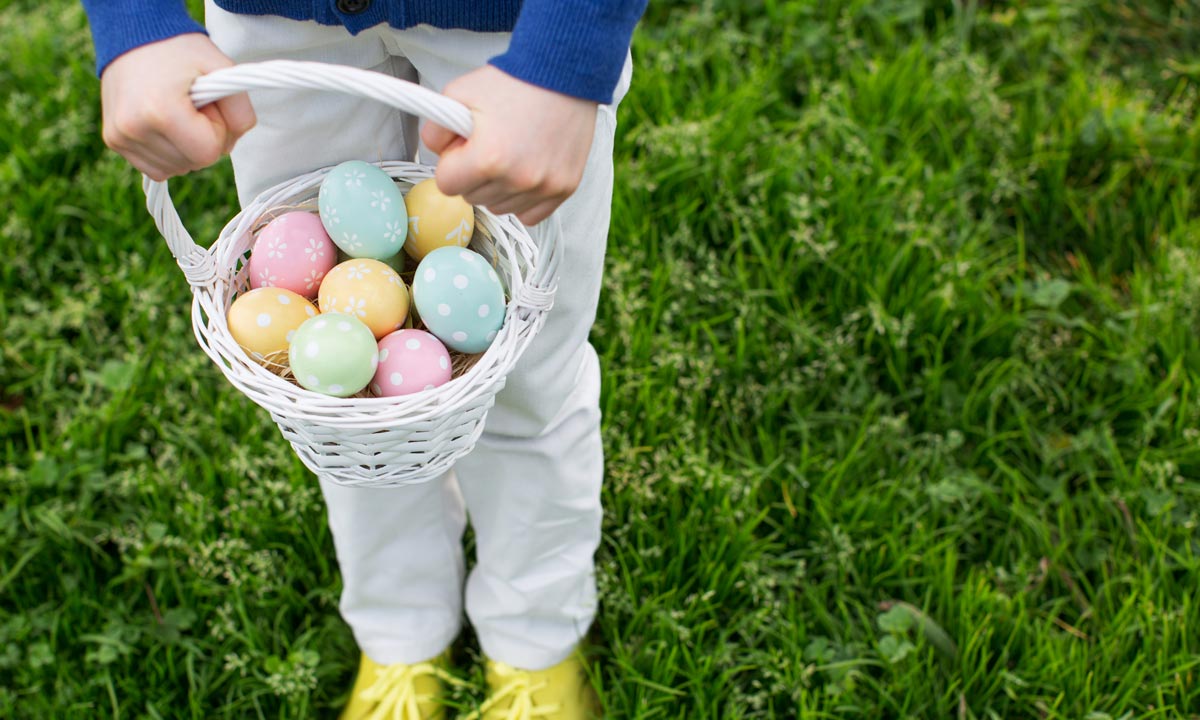 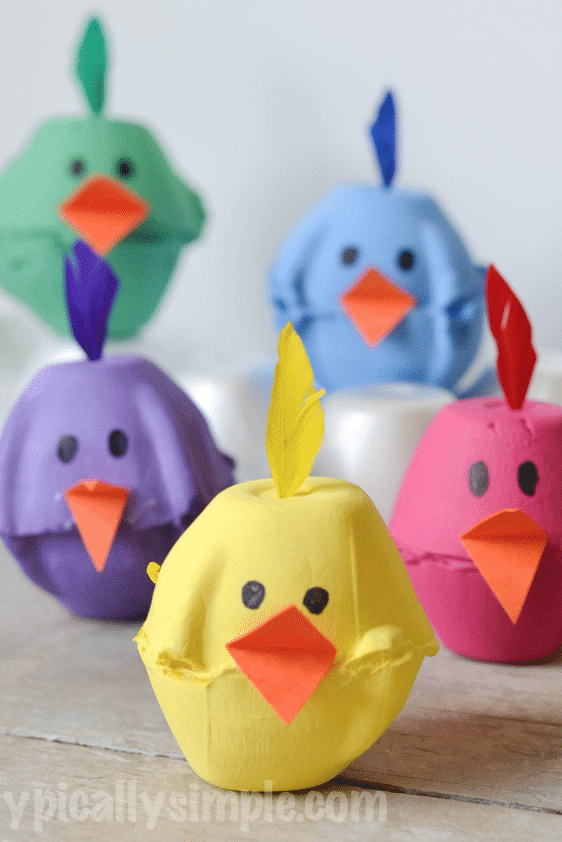 Tuesday 6th AprilEaster DayCome join us for an egg hunt and Easter crafts.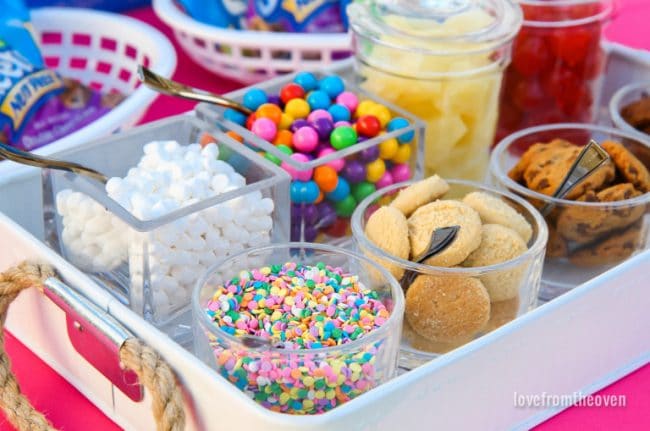 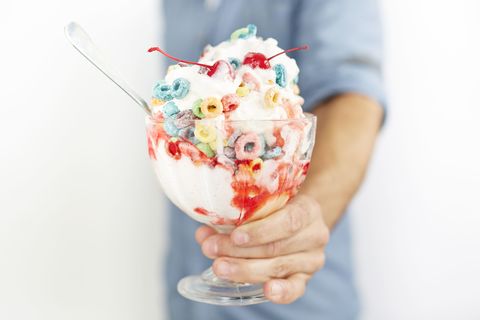 Wednesday 7th AprilIce Cream SundaesChoose your favourite ice cream and load it up with sauce and toppings.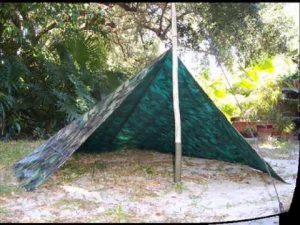 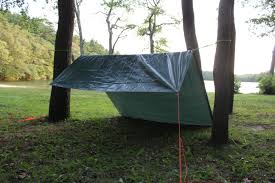 Thursday 8th AprilDen BuildingLet’s get outside and build a den!Friday 9th AprilMini Scientists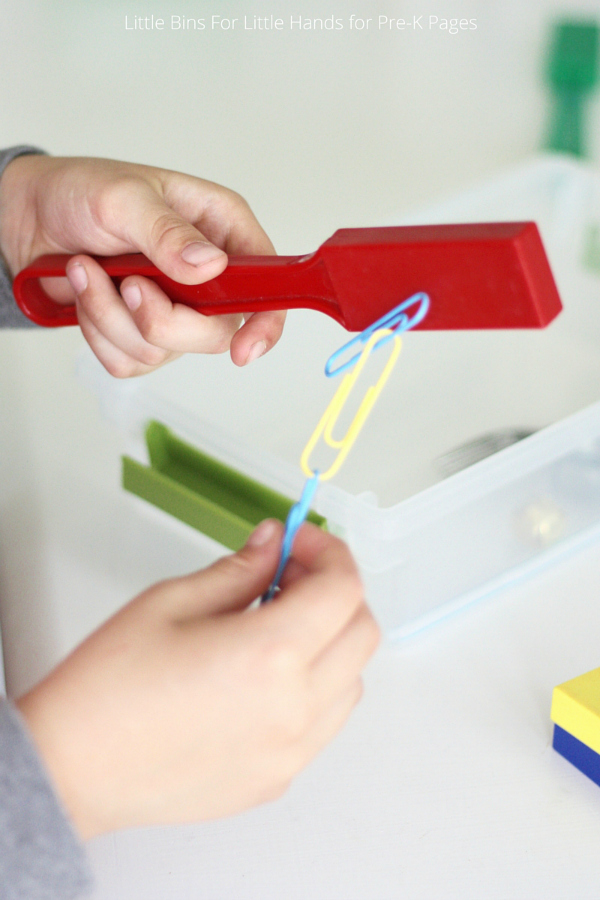 Get ready to have fun with magnets, explore colours and more.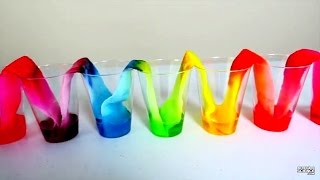 WEEK 2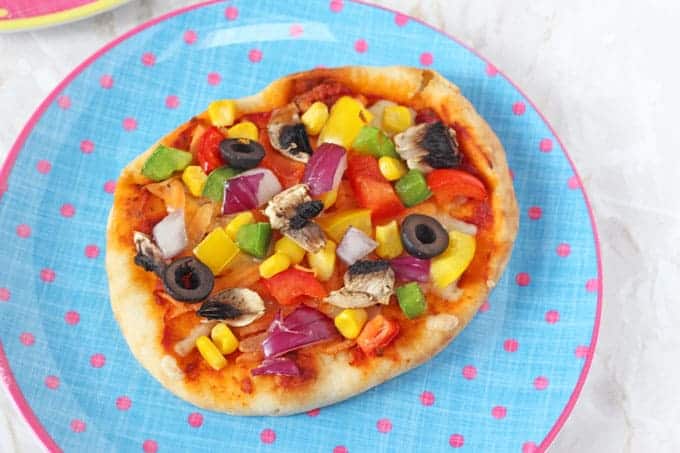 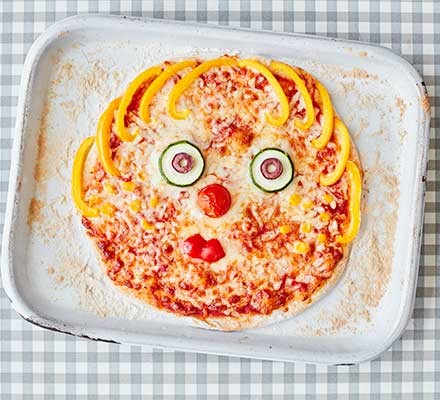 Monday 12th April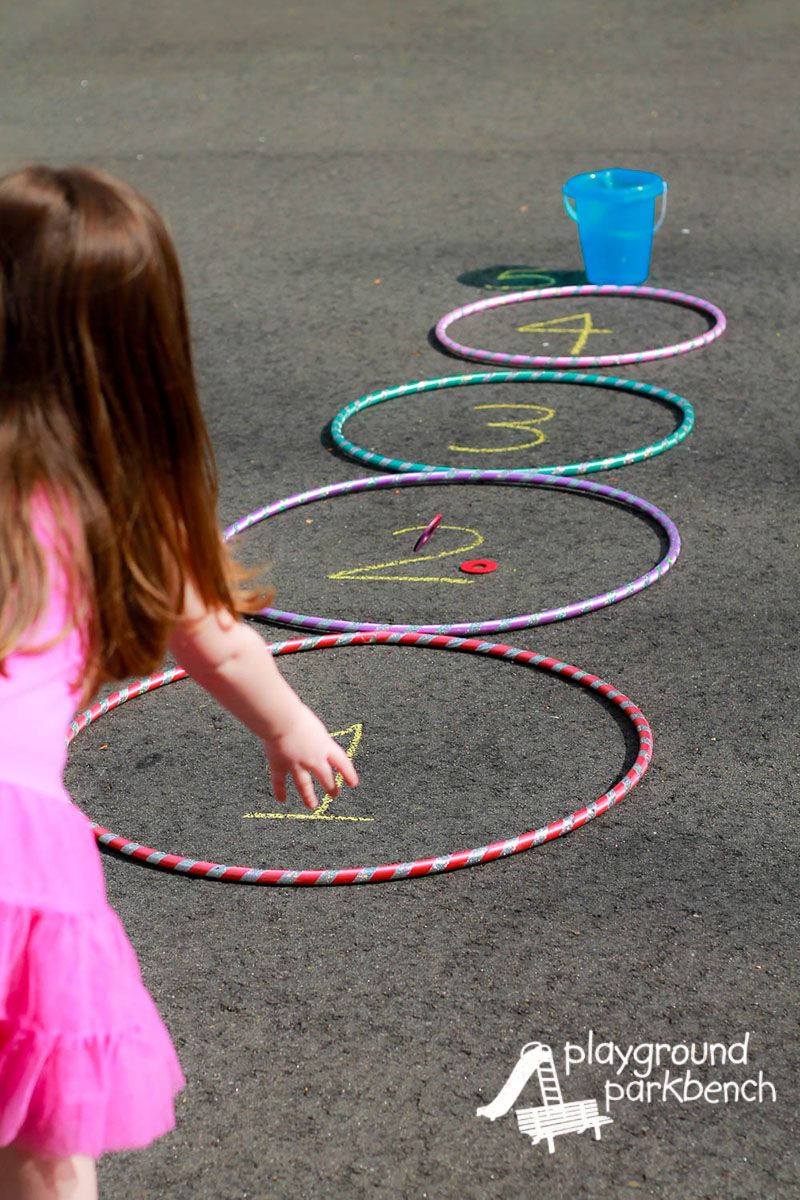 Jr Bake OffGet your apron ready and lets see who can make the funniest pizza!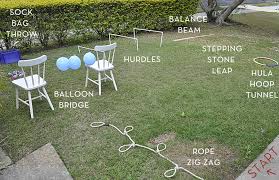 Tuesday 13th AprilCompetition DayFrom egg and spoon races to obstacle courses join us for different challenges throughout the day.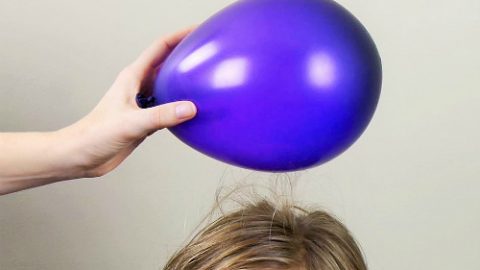 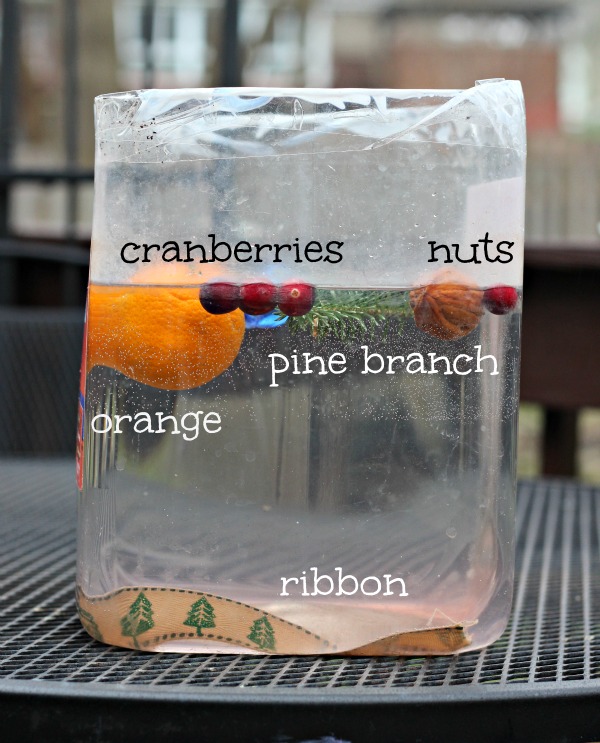 Wednesday 14th AprilMini ScientistsCome find out what sinks and floats, explore static electricity and more!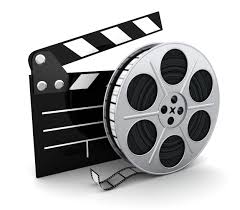 Thursday 15th AprilMovie AfternoonGrab some snacks, a drink and your friends and come chill out with a movie.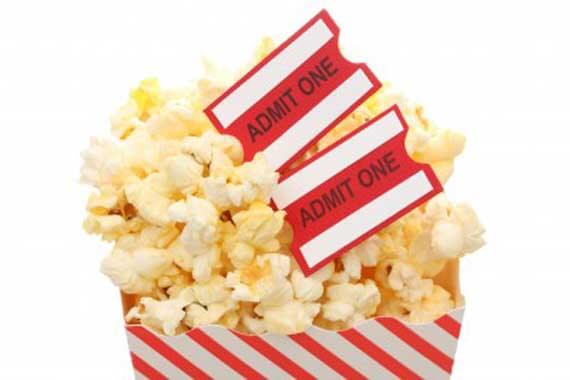 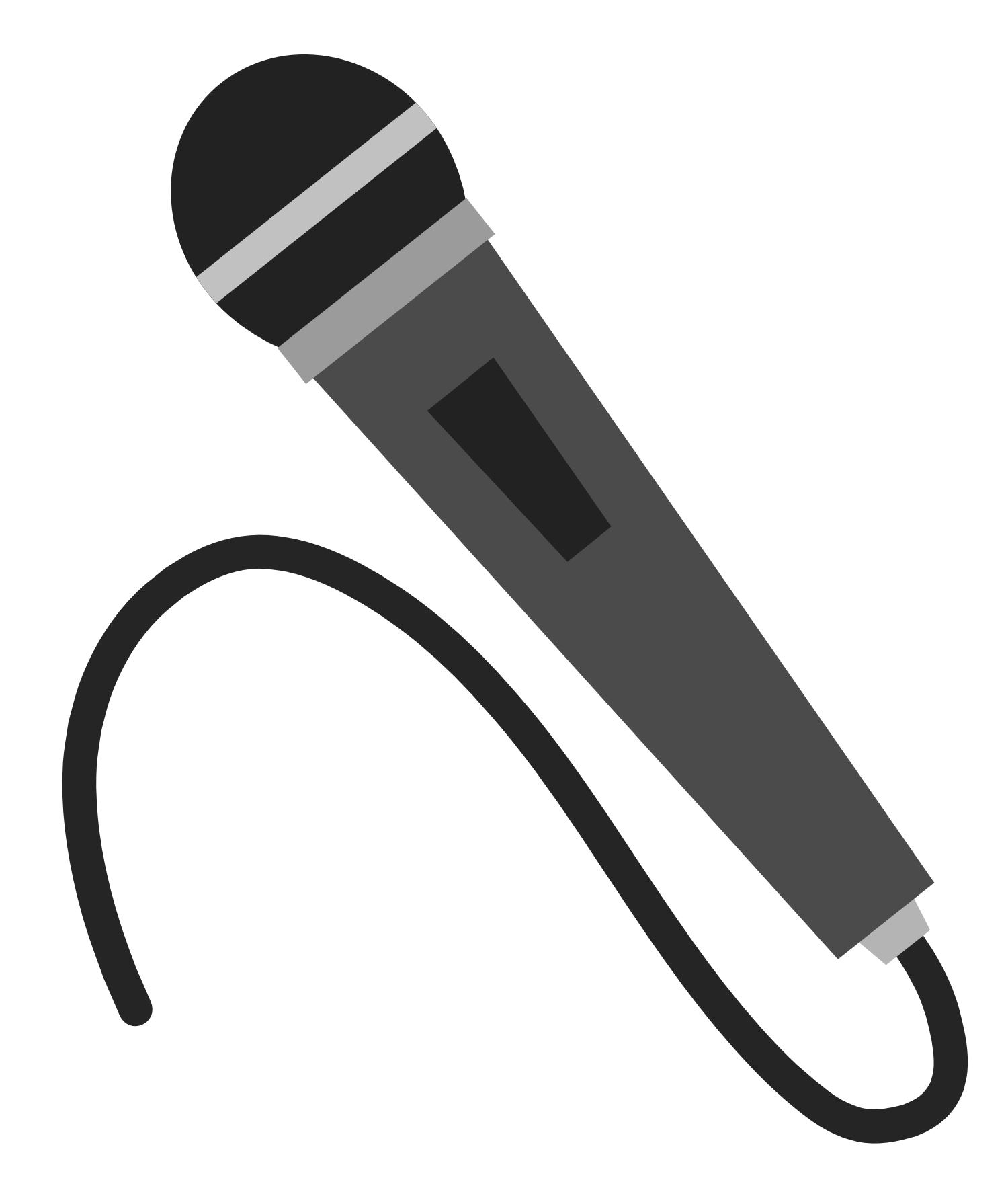 Friday 16th AprilTalent ShowEveryone’s got a hidden talent, come and show off yours.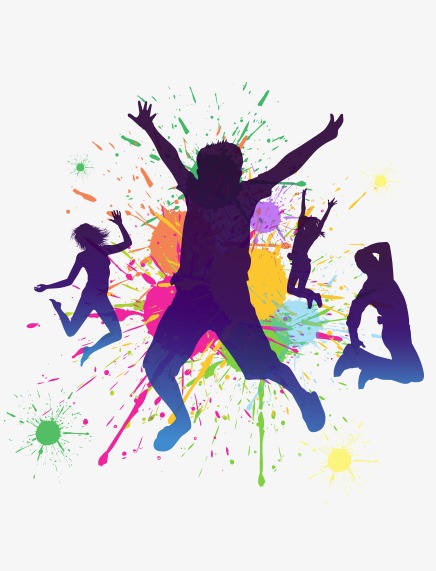 The above are different activities that will be offered. These activities are subject to change and we hope to be able to add more trips if lockdown restrictions allow and therefore some activities may not go ahead as stated. If so we will prosper to complete these activities on a different day. As well as these activities we will also provide toys, video games, crafts, colouring, outside play etc as normal throughout the day. 